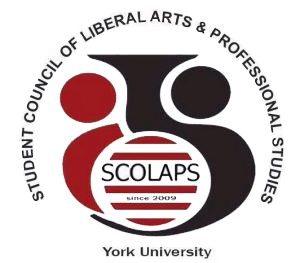 Student Council of Liberal Arts and Professional Studies York University South Ross Building, Room 124 | T: (416)-736-2100 ext. 55977 E: scolaps@gmail.com | Web: www. http://student-council.laps.yorku.ca/______________________________________________________________________________SCOLAPS Executive and Director Team Meeting Thursday February 8th 2018, 6-8pmNorth Ross 940 (Senate Chambers)Call to order and approval of the agendaChair’s remarks Updates from the Faculty Senate Faculty Council Academic Policy and Planning CommitteeCommittee on Curriculum, Curricular Policy and StandardsTenure and Promotions CommitteeCommittee on Research Policy and PlanningCommittee on Teaching and Learning and Student SuccessUpcoming eventsSCOLAPS Elections: Senator speechesPresentation: Let’s Talk Mental Health Other business Motion to adjourn 